Графікпроведення відкритих лекцій у 1-ому семестрі 2023 – 2024 н. р.науково-педагогічними працівниками Інституту післядипломної освіти і менеджменту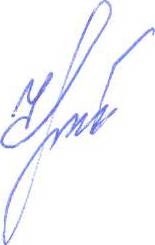 Директор ІПОМ		Раїса ЧЕРНОВОЛ-ТКАЧЕНКО№ з/пПрізвищеІм’яПо батькові(викладач)ПосадаНавчальна дисципліна, з якої проводиться відкрита лекція Тема  відкритої лекції ФакультетСпеціальність,Освітня програма,Рівень вищої освітиКурс, групаДата(число,місяць, рік)Пара(час)Дистанційно - посилання, ідентифікатор конференції та код доступуКАФЕДРА НАУКОВИХ ОСНОВ УПРАВЛІННЯКАФЕДРА НАУКОВИХ ОСНОВ УПРАВЛІННЯКАФЕДРА НАУКОВИХ ОСНОВ УПРАВЛІННЯКАФЕДРА НАУКОВИХ ОСНОВ УПРАВЛІННЯКАФЕДРА НАУКОВИХ ОСНОВ УПРАВЛІННЯКАФЕДРА НАУКОВИХ ОСНОВ УПРАВЛІННЯКАФЕДРА НАУКОВИХ ОСНОВ УПРАВЛІННЯКАФЕДРА НАУКОВИХ ОСНОВ УПРАВЛІННЯКАФЕДРА НАУКОВИХ ОСНОВ УПРАВЛІННЯ1ГречаникОлена ЄвгеніївнаЗавідувач кафедриКомунікативний менеджментДілові наради й вимоги до їх проведенняІПОМ, спеціальність 073 Менеджмент, ОП «Управління закладом освіти», другий (магістерський) рівень вищої освіти, 2 курс, з.ф. навчання26.09.202313:00 – 14:20ZOOMhttps://us05web.zoom.us/j/4935231416?pwd=UXJaR3dFa1pxcWhIdm5pcUxPS0RJUT09Ідентифікатор конференції: 493 523 1416Код доступу: K21Hkv2Кайлюк Євген МиколайовичПрофесор кафедриСистема планування в освітніх закладахОцінка якості плануванняІПОМ, спеціальність 073 Менеджмент, ОП «Менеджмент організацій і адміністрування», другий (магістерський) рівень вищої освіти, 2 курс, з.ф. навчання28.09.202313:00 – 14:20ZOOMhttps://us05web.zoom.us/j/4935231416?pwd=UXJaR3dFa1pxcWhIdm5pcUxPS0RJUT09Ідентифікатор конференції: 493 523 1416Код доступу: K21Hkv3Мармаза Олександра ІванівнаПрофесор кафедриМенеджмент організаційПроцесний підхід до управлінняІПОМ, спеціальність 073 Менеджмент, ОП «Менеджмент організацій і адміністрування», другий (магістерський) рівень вищої освіти, 1 курс, з.ф. навчання09.10.202313:00 – 14:20ZOOMhttps://us02web.zoom.us/j/6993581453?pwd=Umg5SytybU5rSG13TEcxTDYzdVpMdz09Ідентифікатор конференції: 699 358 1453Код доступу: xX7My24Темченко Ольга ВасилівнаДоцент кафедриУправління змістом робітІдентифікація та документування робіт у закладі освітиІПОМ, спеціальність 073 Менеджмент, ОП «Управління закладом освіти», други й (магістерський) рівень вищої освіти, 2 курс, з.ф. навчання25.09.202314:40 – 16:00ZOOMhttps://us04web.zoom.us/j/79605644706?pwd=52wUMGQPpT5Z1QYMvjXYzSUMI7VDQK.1Ідентифікатор конференції: 796 0564 4706Код доступу: RY2KEg5Хлєбнікова Таліна МиколаївнаДоцент кафедриПсихологія управлінняОсобистість у психології управлінніІПОМ, спеціальність 073 Менеджмент, ОП «Управління закладом освіти», другий (магістерський) рівень вищої освіти, 1 курс, з.ф. навчання13.10.202313:00-14:20ZOOMhttps://us04web.zoom.us/j/9591768506?pwd=M2h0MGZieTIyaXNURTBXMGxUT1FCUT09Ідентифікатор конференції: 959 176 8506Код доступу:  US5qC6